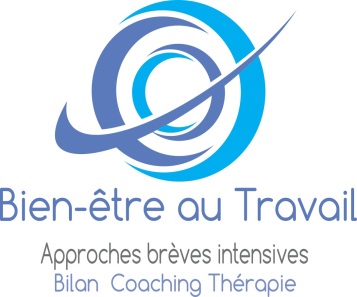 FORMULAIRE DE DEMANDE DE BILAN AVEC PROPOSITION DE PROGRAMME PERSONNALISECONSULTATIONS DE GENEVEA envoyer par email à   bienetreautravail@protonmail.ch  Adresse mail protégée pour la sécurité des données. Ces informations seront traitées de façons extrêmement confidentielles et soumises au secret médical. Le centre Bien-être au travail est une consultation de soins qui ne peut accueillir les situations d’urgence. En cas de situation d’urgence, veuillez-vous adresser au numéro suivant accessible 24h/24: 0848 133 133 L’équipe Bien-être au travail vous remercie pour votre confianceDate :   _ _ _ _ _ _ _ _ _ _ _ _ _	               Signature Médecin référent : _ _ _ _ _ _ _ _ _ _ _ _ _ _ _ _ _ _ L’intégralité de ce document est soumise au secret médical.COORDONNEE MEDECIN REFERENTCOORDONNEE DU PATIENTNOM :                                          PRENOM :ADRESSE : EMAIL :TELEPHONENOM :                                        PRENOM :ADRESSE :EMAIL :TELEPHONE :ASSURANCE :Bref descriptif de la situation (veuillez décrire si la personne est encore en poste, en recherche ou en arrêt de travail et la raison) Bref descriptif de la situation (veuillez décrire si la personne est encore en poste, en recherche ou en arrêt de travail et la raison) Activité professionnelle exercéeActivité professionnelle exercéeEtat de santé actuel Etat de santé actuel Arrêt de travail depuis le :                                                                             Motif : Arrêt de travail depuis le :                                                                             Motif : Votre demande spécifique :Votre demande spécifique :Traitement actuel (psychotropes) :Antidépresseurs :                                                                           Motif :                                                          Depuis le : Anxiolytiques :                                                                                Motif :                                                          Depuis le :Somnifères :                                                                                     Motif :                                                          Depuis le :Autres :                                                                                              Motif :                                                          Depuis le :Traitement actuel (psychotropes) :Antidépresseurs :                                                                           Motif :                                                          Depuis le : Anxiolytiques :                                                                                Motif :                                                          Depuis le :Somnifères :                                                                                     Motif :                                                          Depuis le :Autres :                                                                                              Motif :                                                          Depuis le :Antécédent psychiatrique et professionnel : Antécédent psychiatrique et professionnel : Je souhaite recevoir la proposition de prise en charge personnalisée proposée au patient par email :   oui        non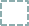 Je souhaite recevoir la proposition de prise en charge personnalisée proposée au patient par email :   oui        non